T.C.GAZİ UNIVERSITY…………………….………… TURKEY …. /...../20……..To whom it may concern,(Öğrenci Adı)	is student at Faculty of Engineering and Architecture, Gazi  University,…………………………… (Öğrenci Adı)……………… was accepted to university on (Üniversiteye Giriş Tarihi Örn:01.01.2019 ) and studies İngilizce Bölüm Adı, (Örn: Civil Engineering/ Computer Engineering/ Mechanical Engineering/ Electrical-Electronics Engineering/ Energy Systems Engineering/ Geological Engineering/ Architecture/ Landscape Architecture) Department.If you require any additional information, please contact me at the email address below.Sincerely,………….. Faculty Secretary…………………………….@gazi.edu.tr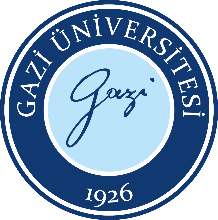                               Referans MekktubuDoküman No:MİM.FR. 0008                              Referans MekktubuYayın Tarihi:16.06.2022                              Referans MekktubuRevizyon Tarihi:                              Referans MekktubuRevizyon No:                              Referans MekktubuSayfa:1/1